Дополнительное образованиеМного лет в гимназии работает студия изобразительного искусства «Вдохновение».  Руководит студией Людмила Михайловна Пашкова. Ребята начальных классов постигают под ее руководством художественного мастерства. Дети учатся приемам лепки, росписи, аппликации, работе с природным материалом и многому другому.Работа в студии - это увлекательный и непрерывный процесс. Первыми приходят самые маленькие. (1 и 2 кл.)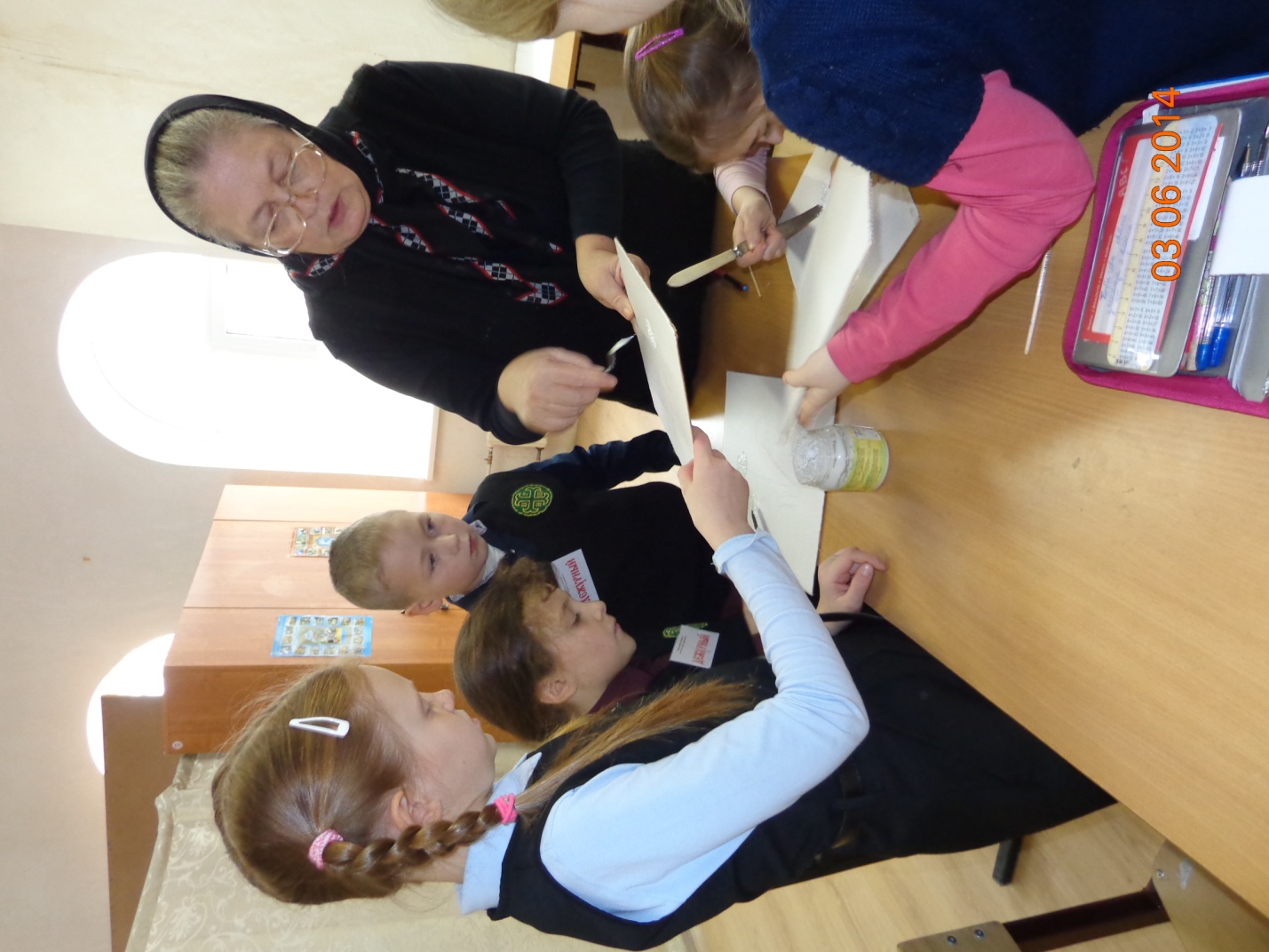 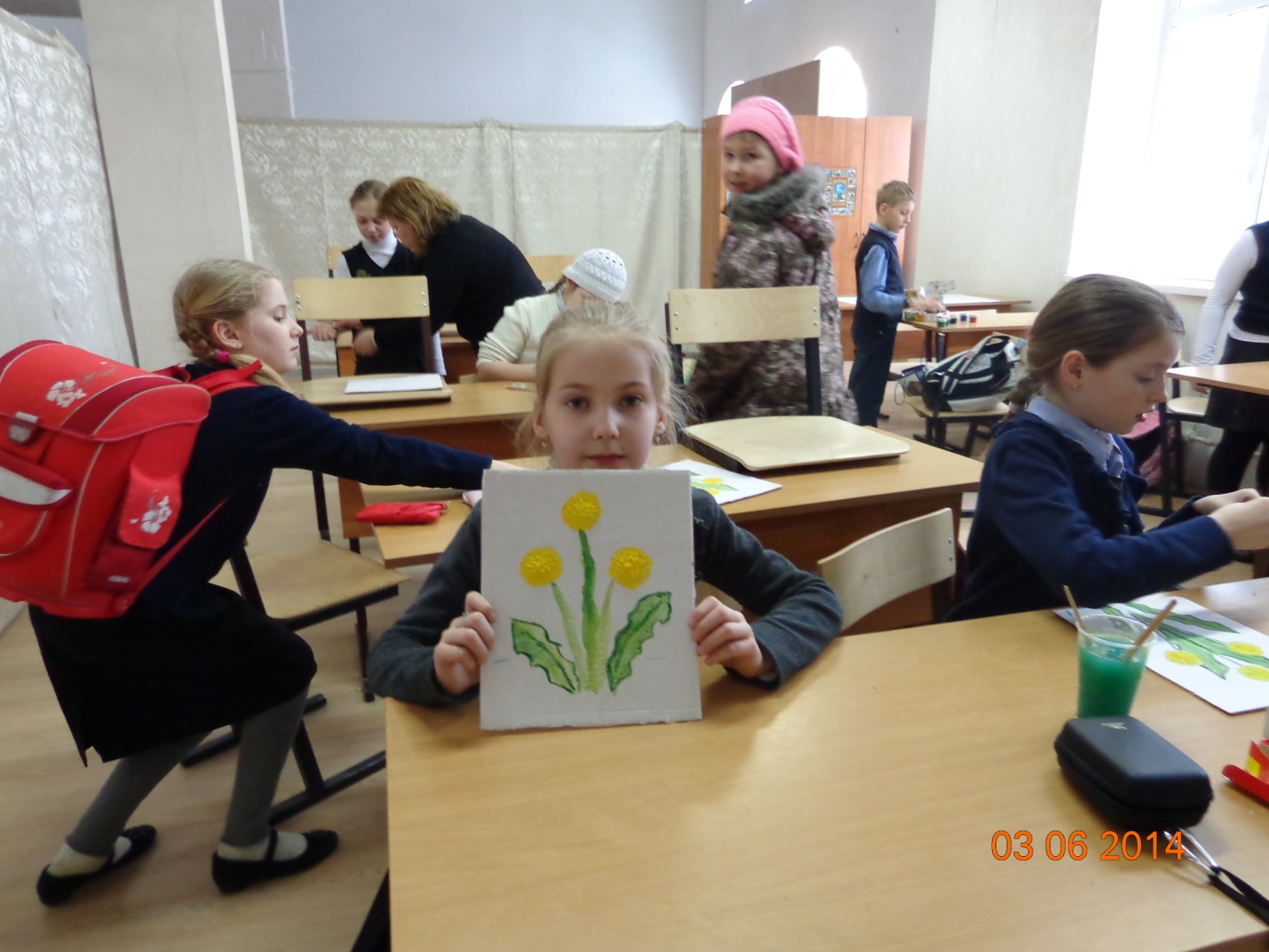 Лиза Юденко (1-й кл.) Первая выполнила свою работу по теме «Одуванчики» техника исполнения: текстурная паста и гуашь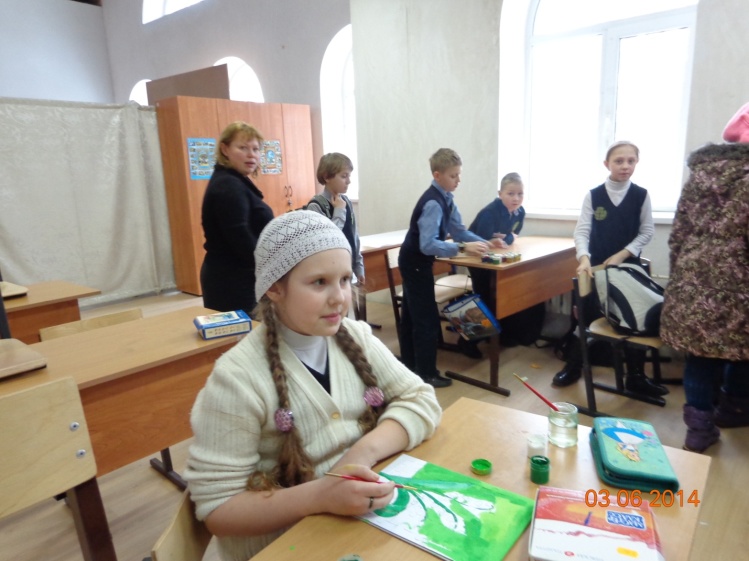 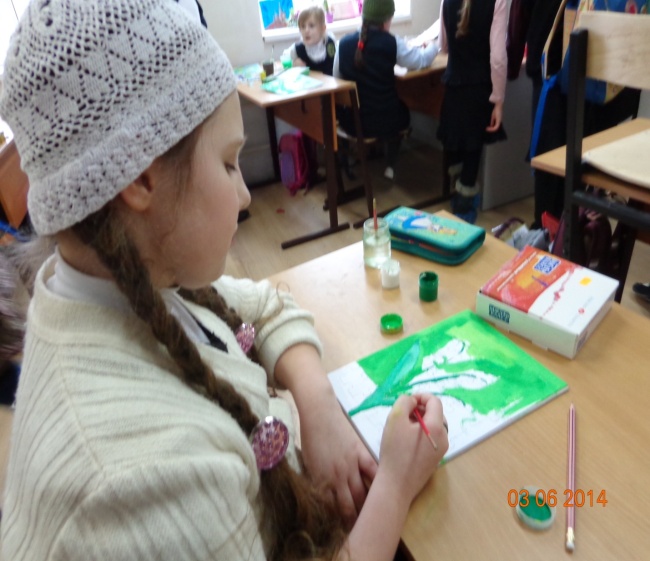 Тему для своей работы Маша Ишкова (4-й кл.) выбрала самостоятельно - «Лесные ландыши». (Мозаичная оригинальная техника росписи пазлов). 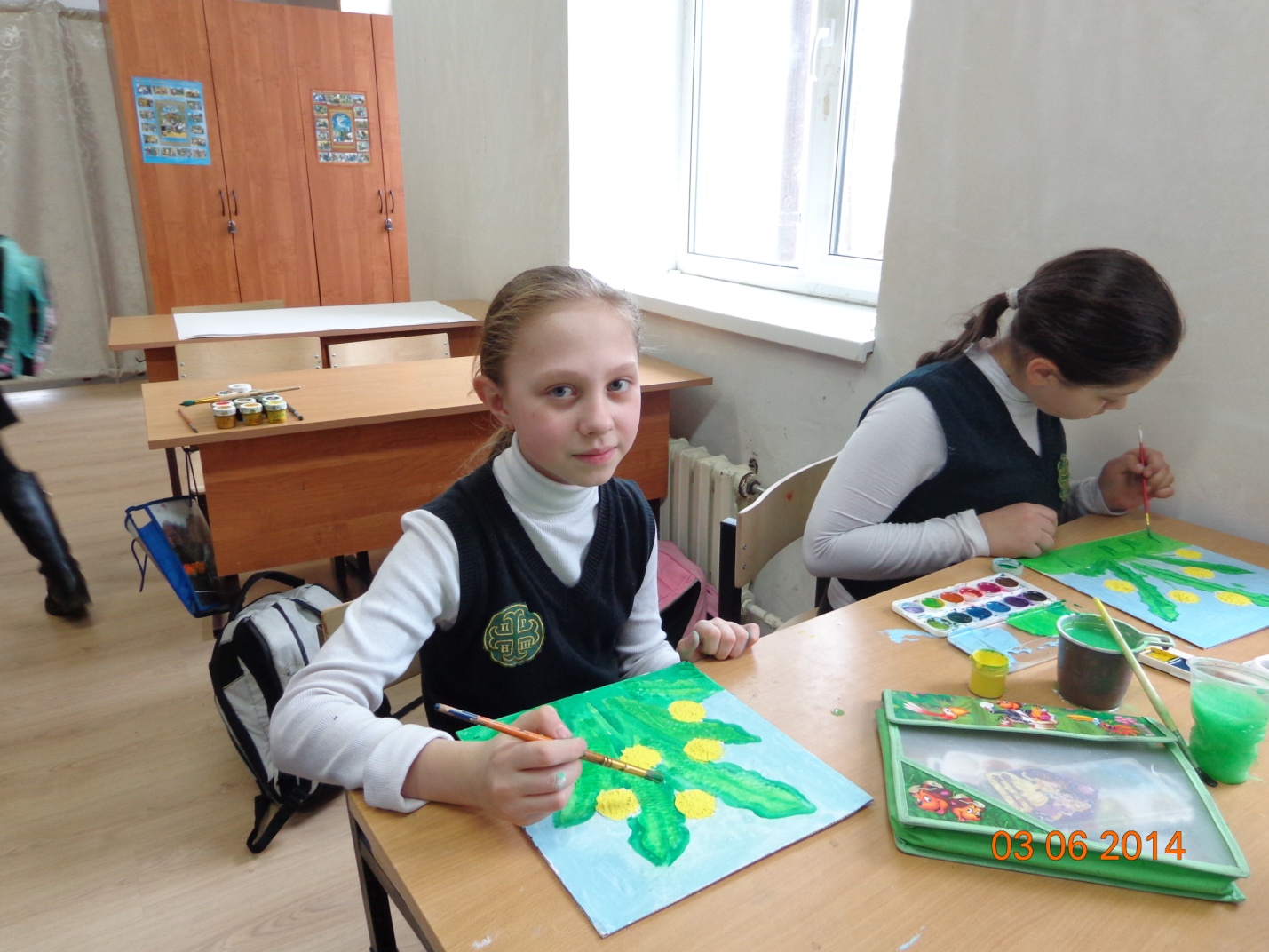 Шмакова Василиса и Логинова Мария (4 класс) рисуют «Одуванчики»техника исполнения: текстурная паста и гуашь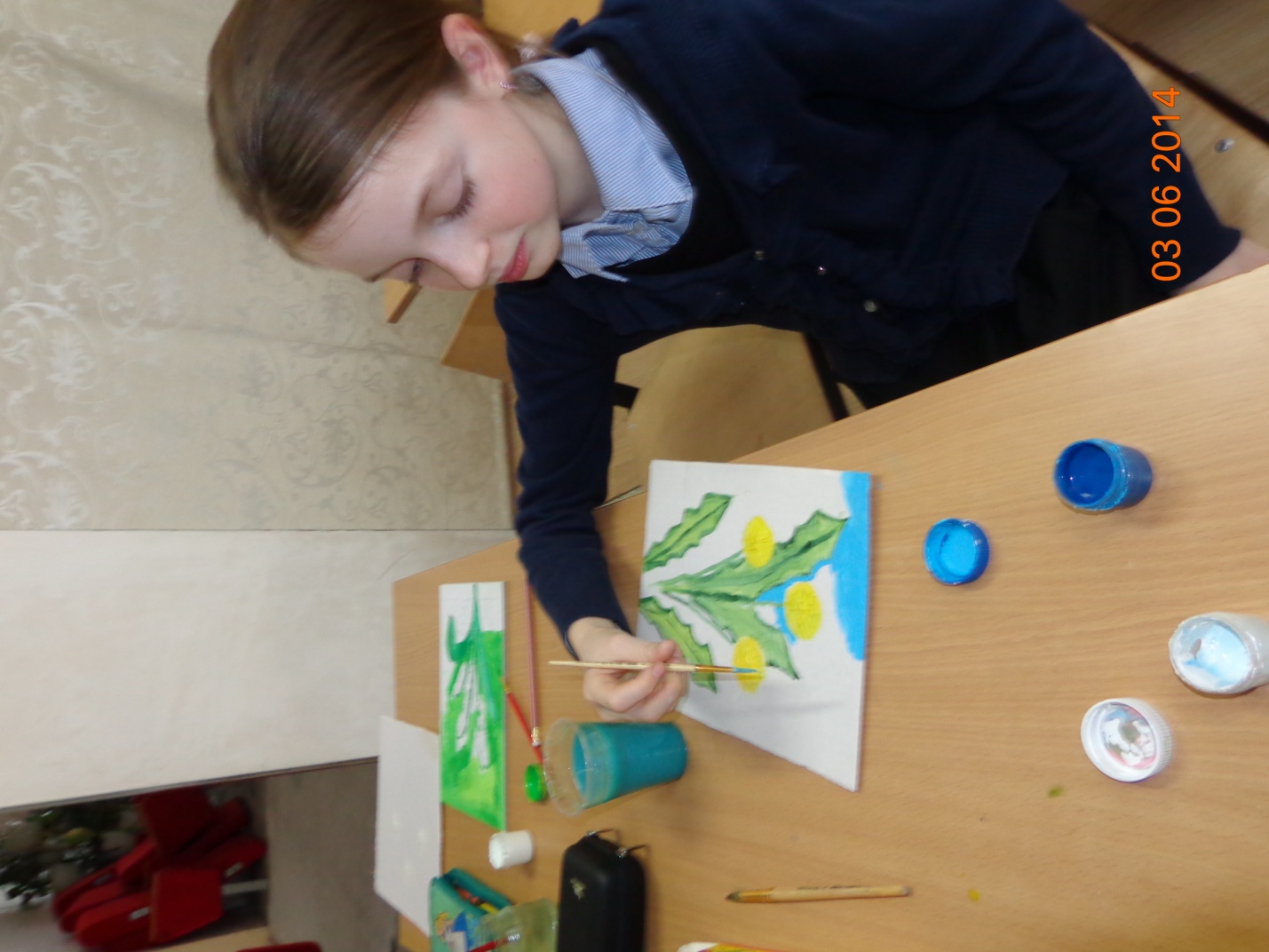 Королева Даша (4 кл.)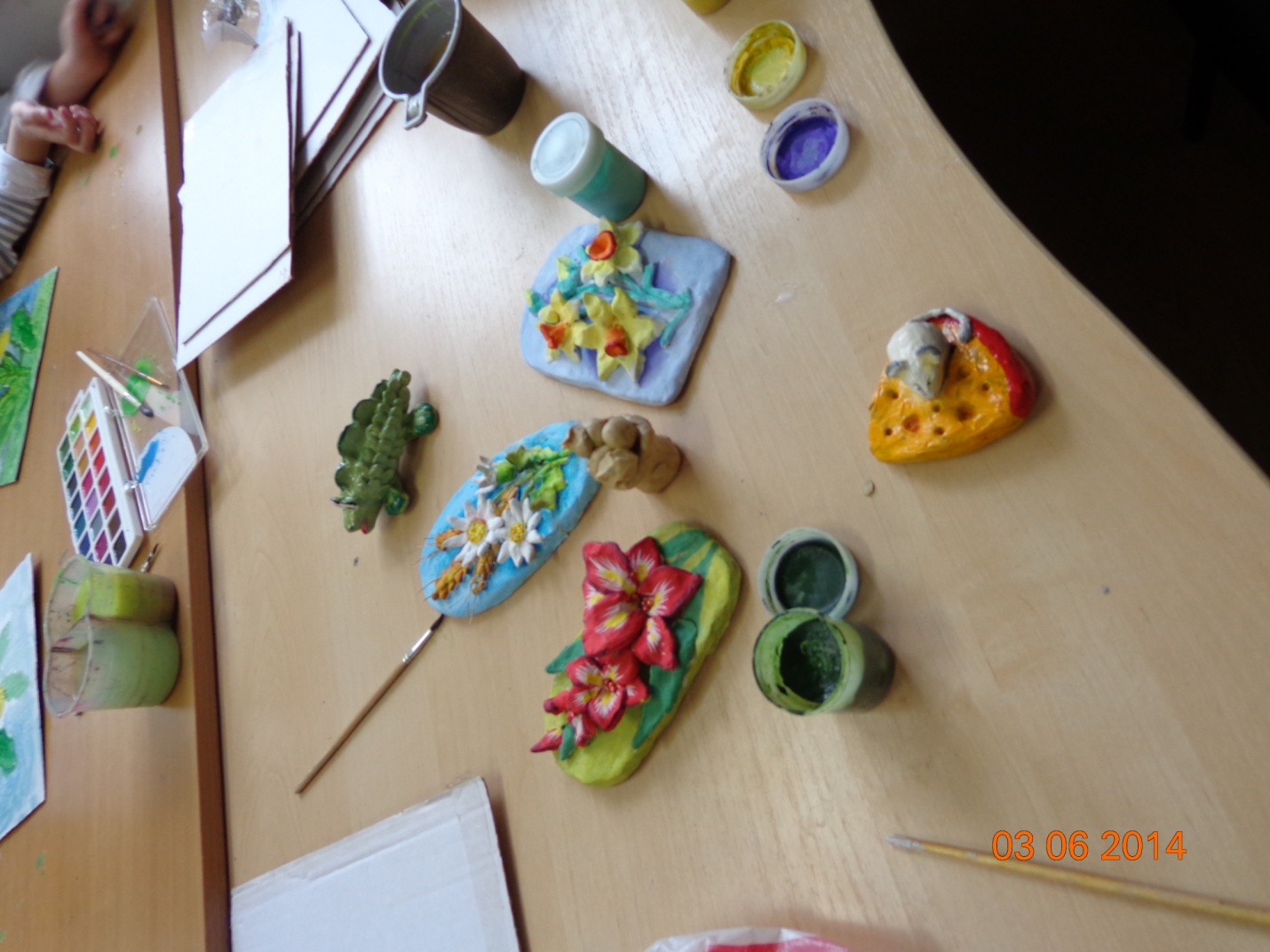 А это мелкая пластика. Частично выполнена из глины, частично из скульптурного пластилина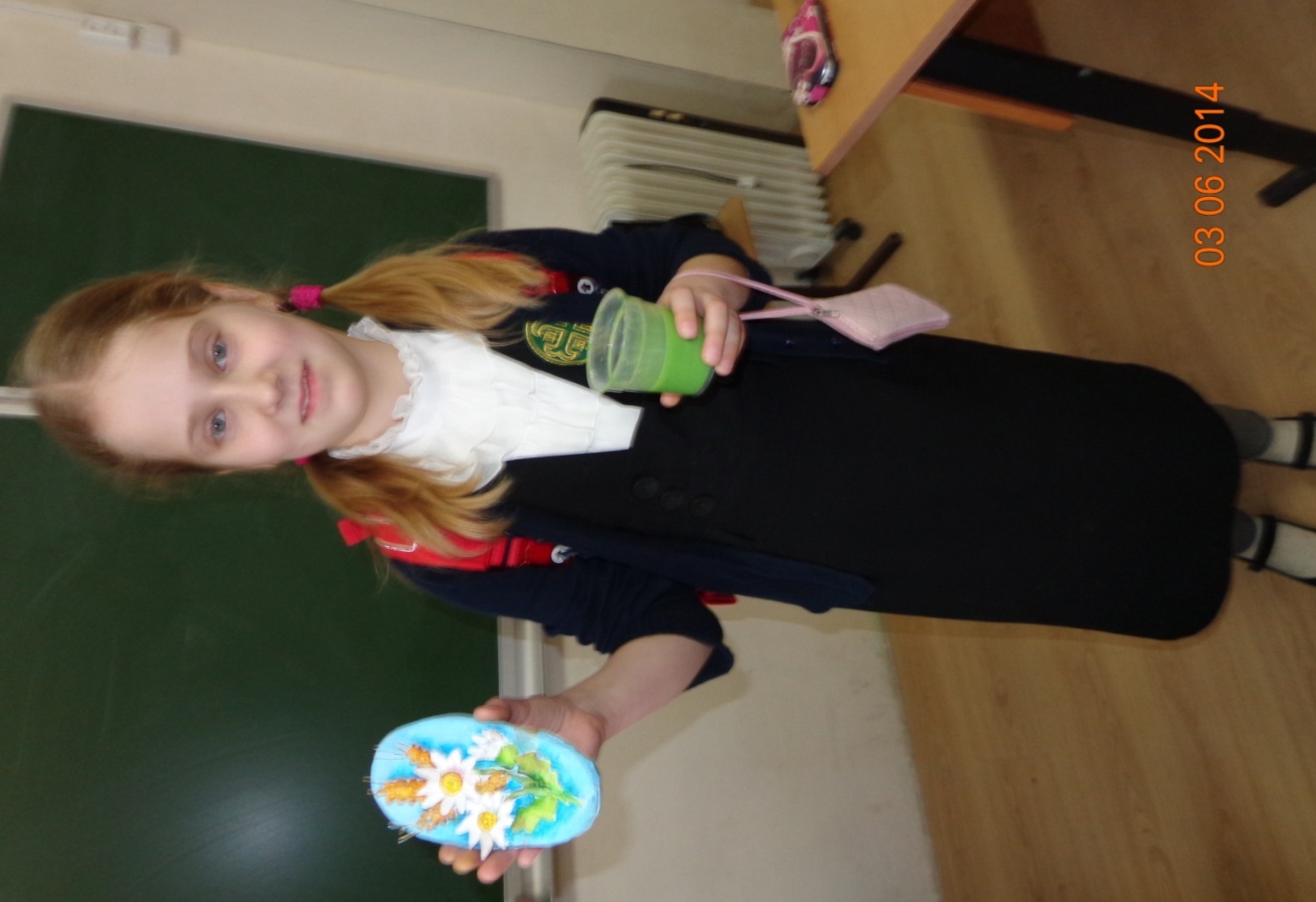 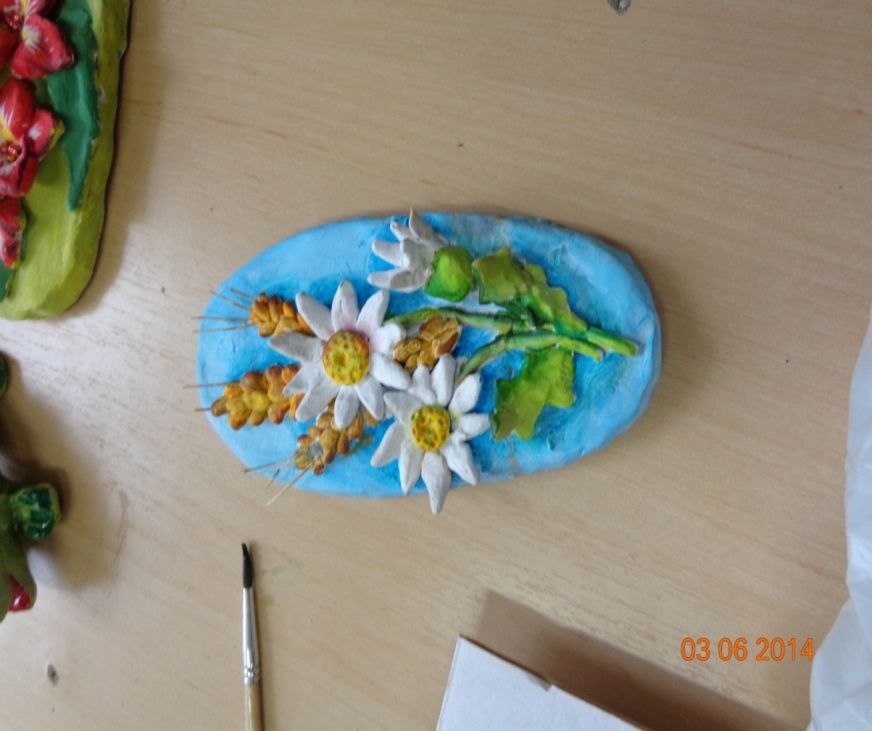 Юденко Вероника (3-й класс)У нее более сложная работа – цветочный рельеф.(гончарная глина и гуашь)Прозвенел звонок. Кружок пополнился третьеклассниками.Пришли три друга: Ваня, Захар, Серафим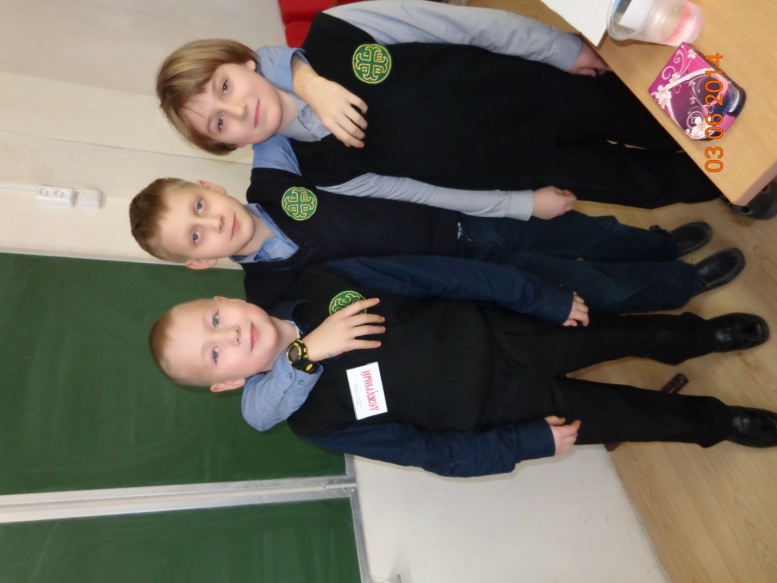 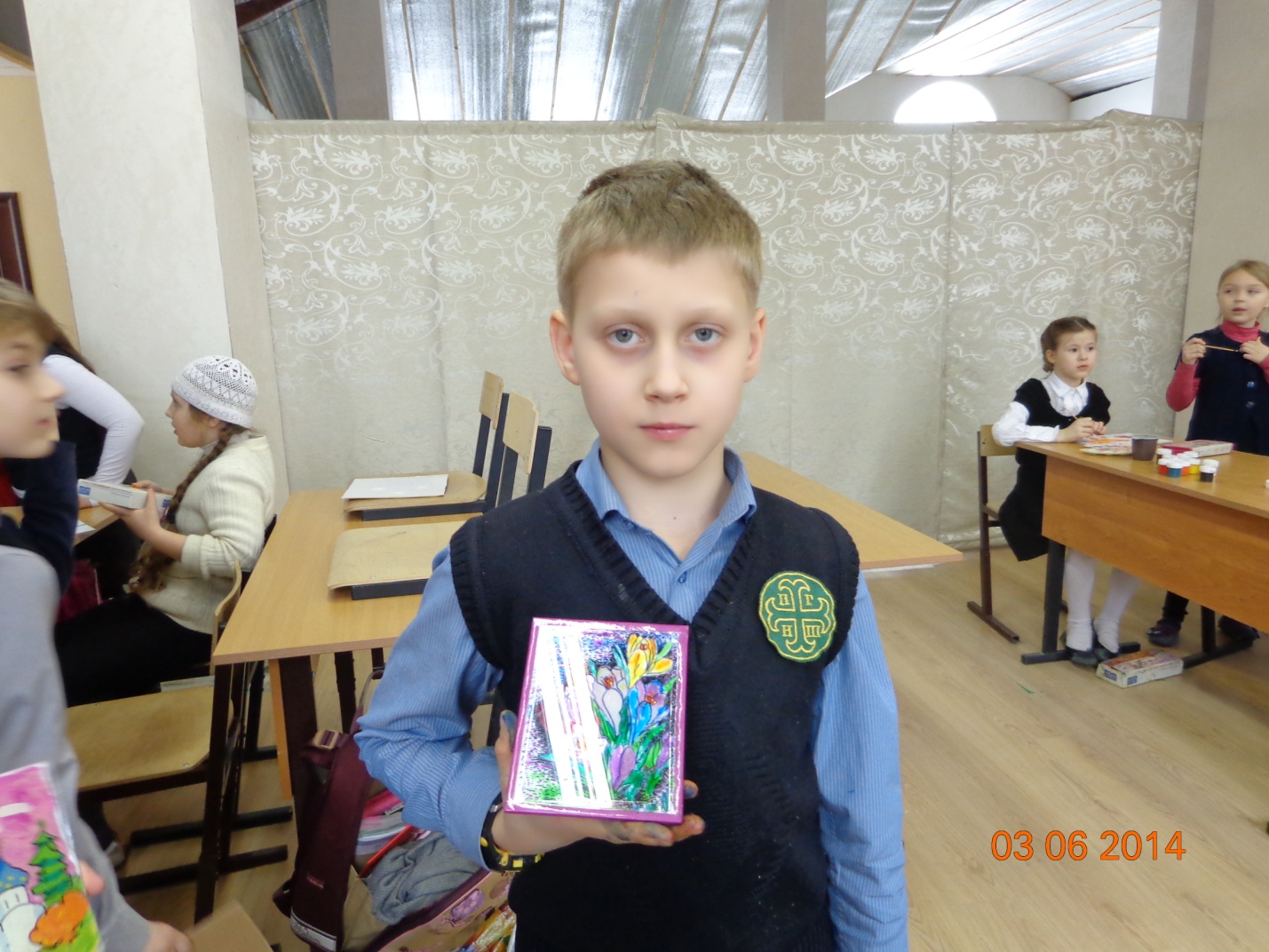 Манжула Захар (3 –й кл.) Его работа - пластилиновый витраж.Выполняется нанесением разноцветного пластилина на стекло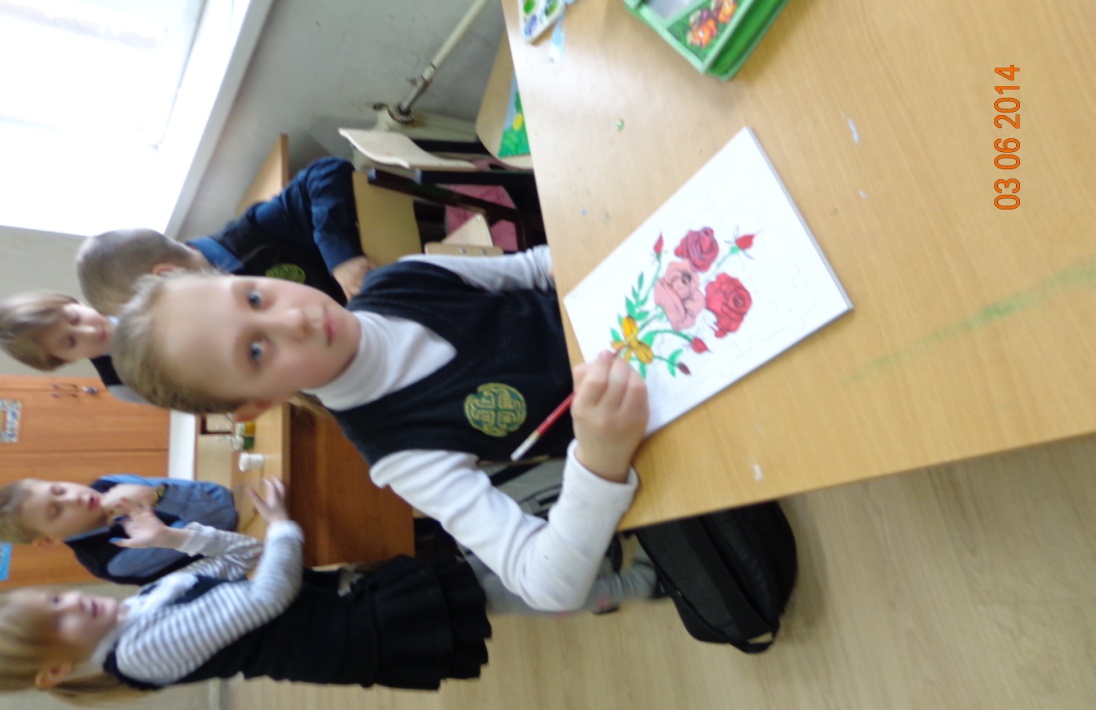 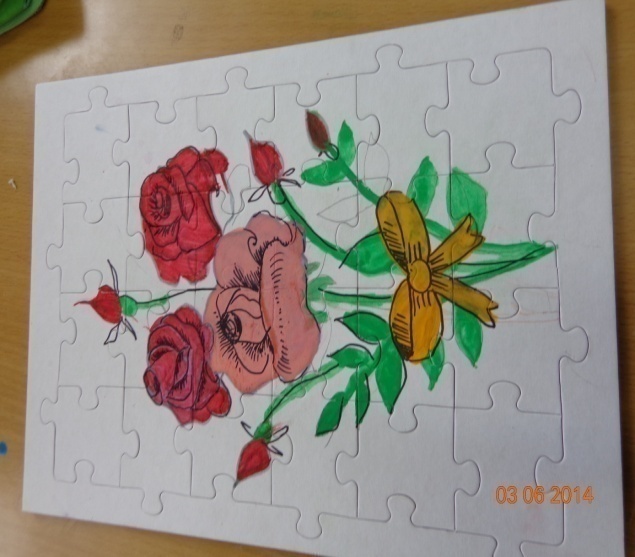 Шмакова Василиса закончив работу с одуванчиками, принялась за розы. Рисует пазлы.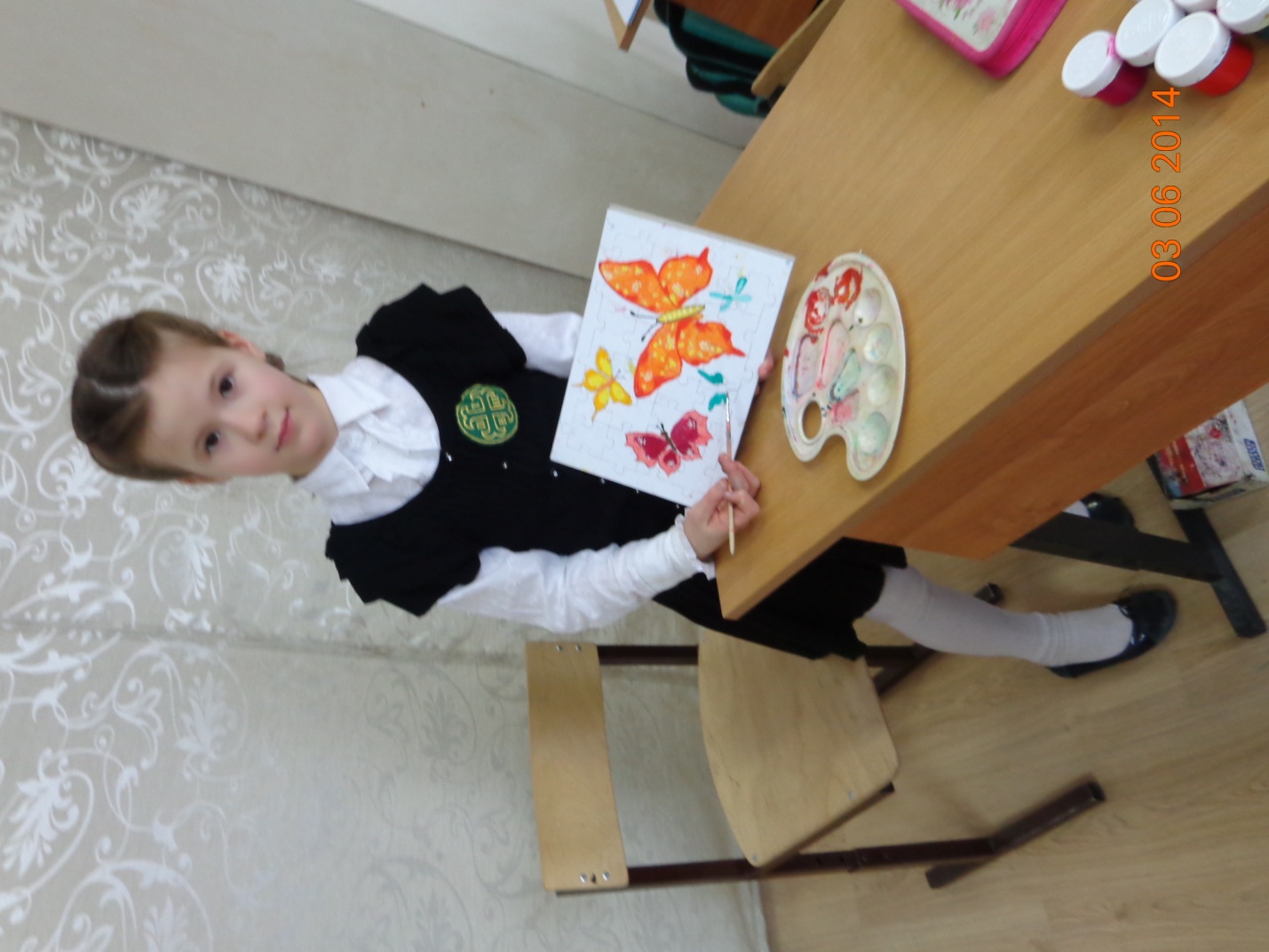 Катя любит рисовать бабочек. Все ее работы отличаются тщательностью исполнения.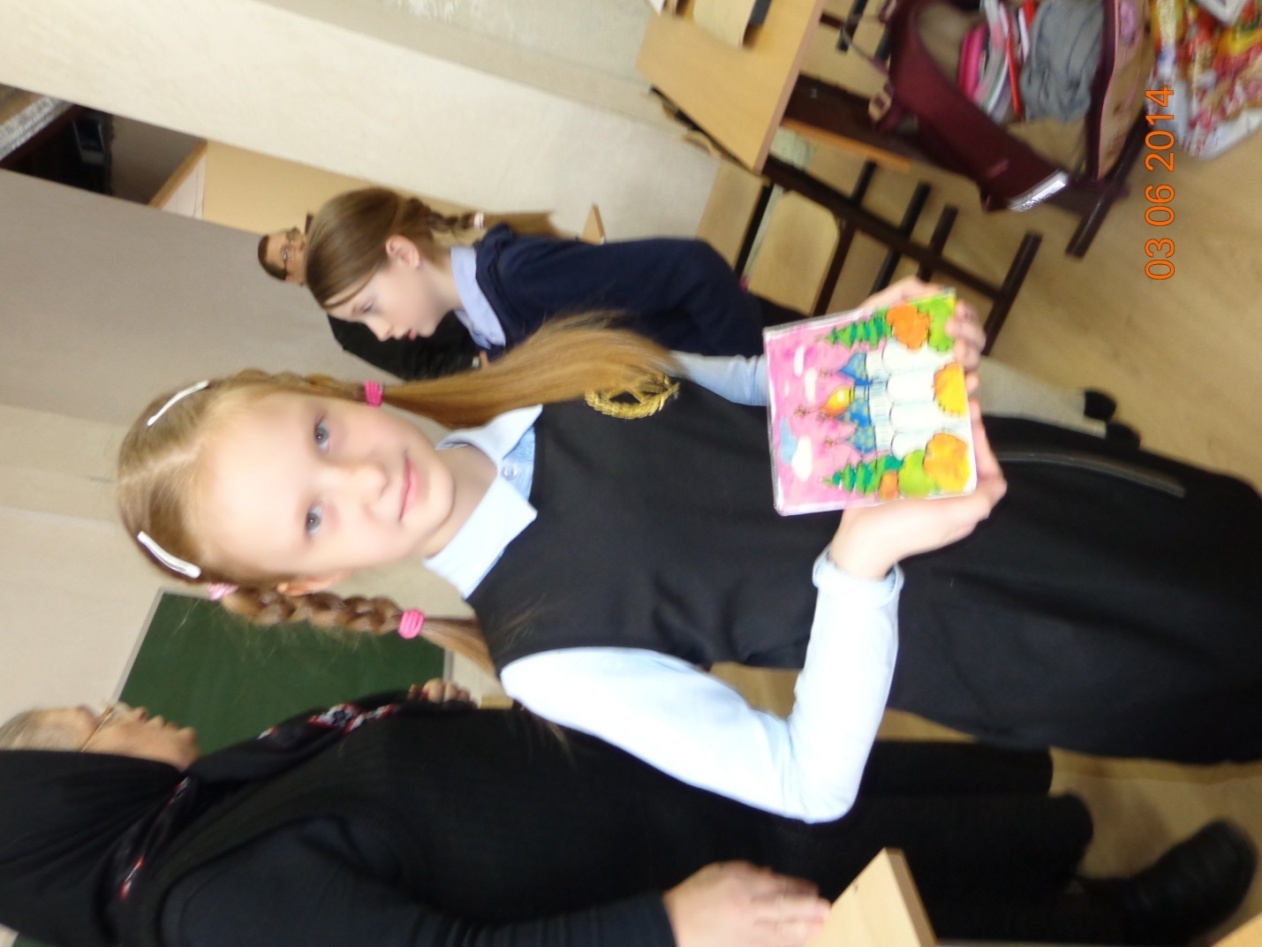 Кобычева Алена с последней своей работой в технике пластилинового витража. У нее много и других работ, потому что Алена не пропускает ни одного занятия.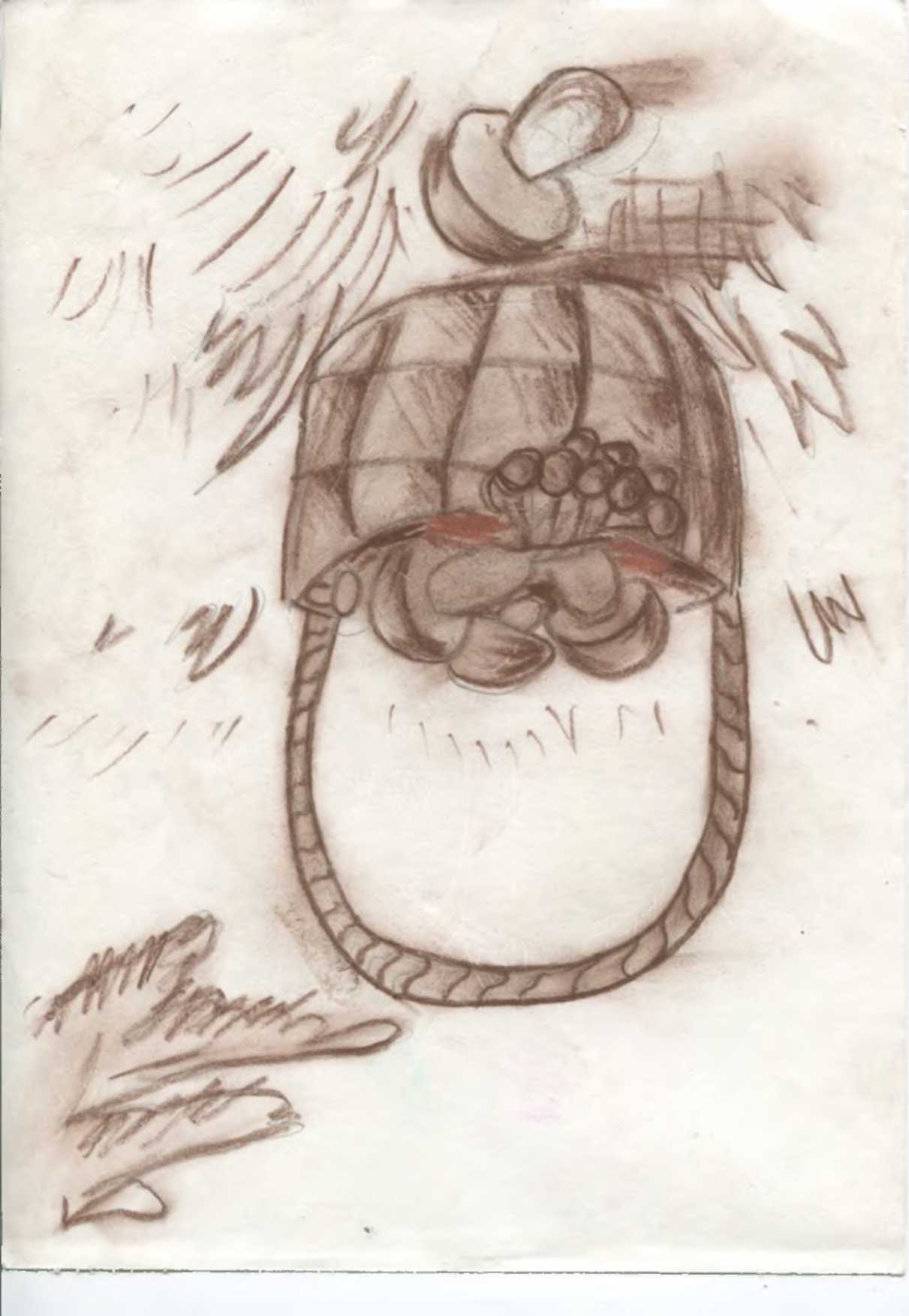 Рисование художественным углемПластилиновые рельефы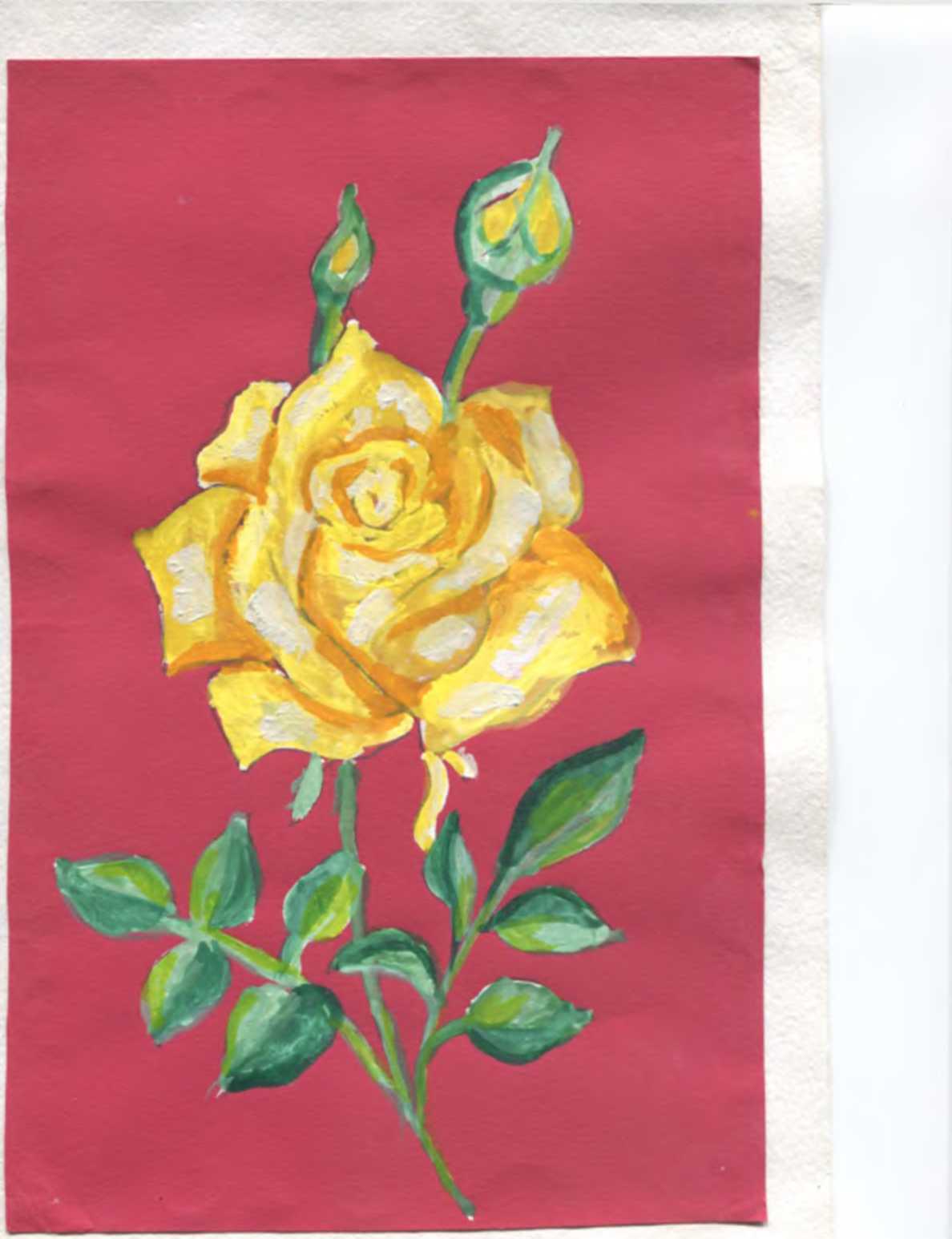 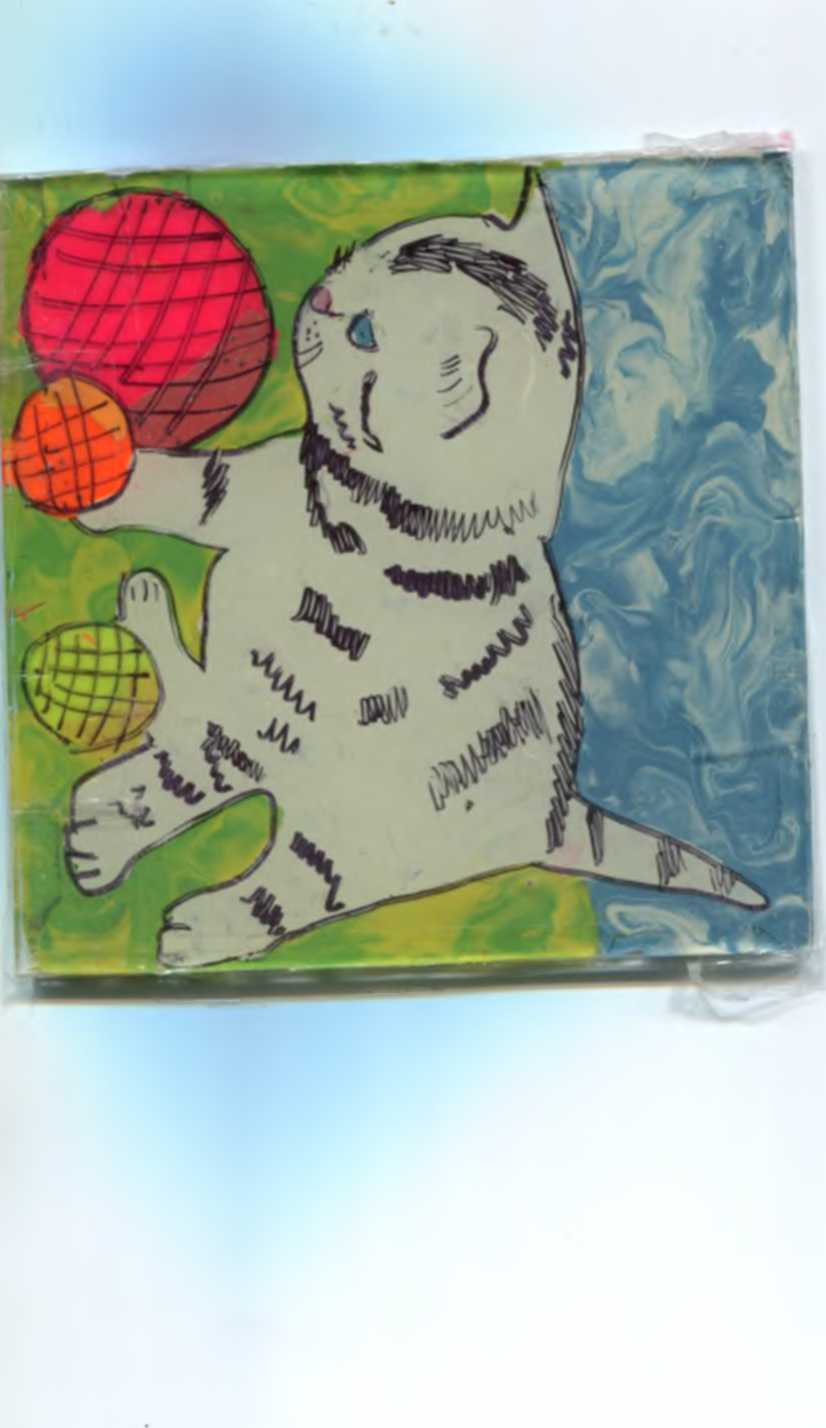 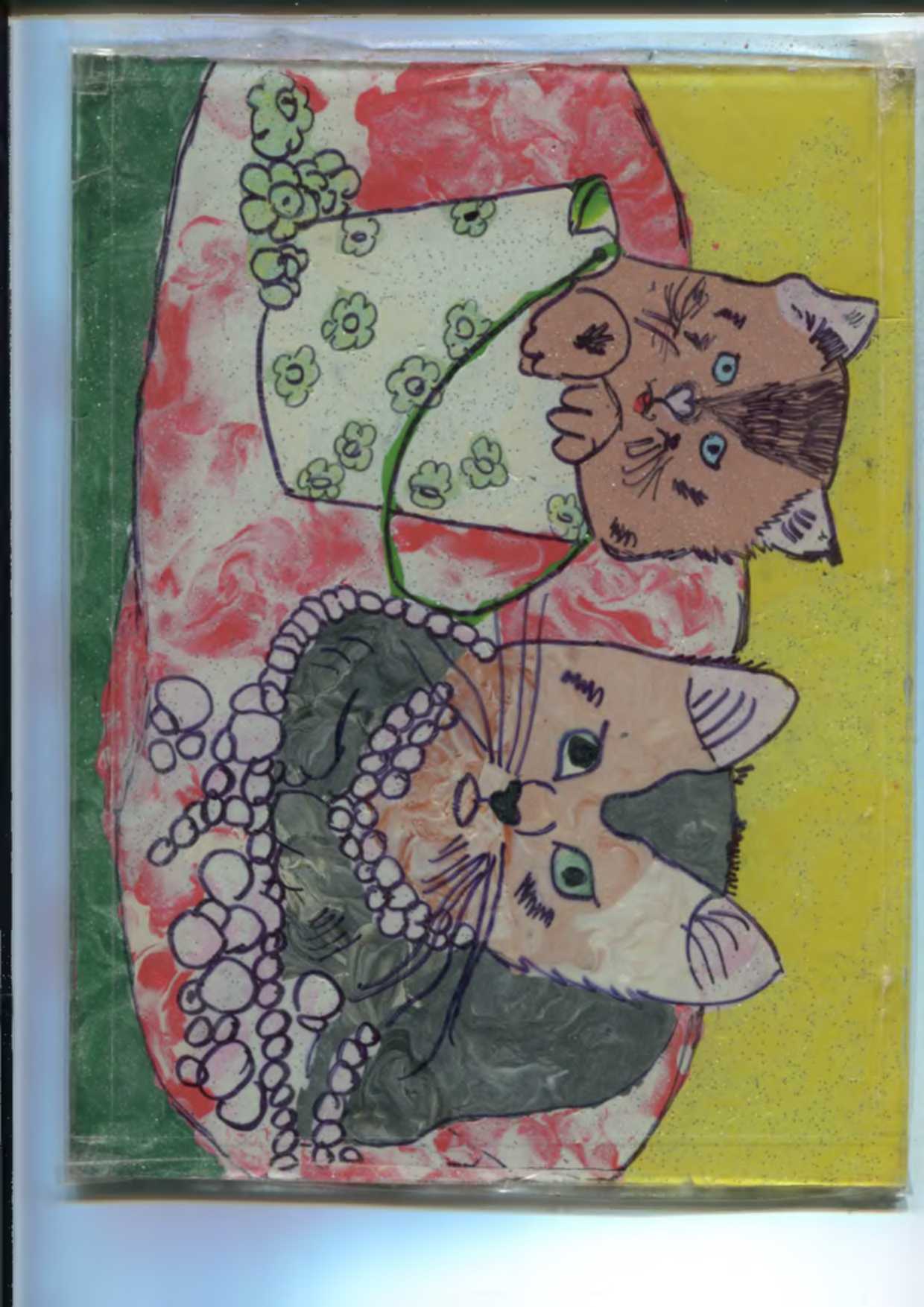 Все ребята молодцы! Они теперь они могут самостоятельно готовить подарки для родных и близких.